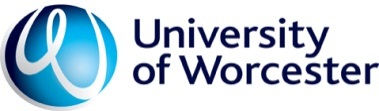 Supplementary External Examiner Report for ‘Modular Credit’/CPD Collaborative Provision Academic Year:  2016-17Name of External Examiner: Home Institution of External Examiner: Supplementary External Examiner Report for:(please insert course title, e.g. University Certificate , or module code/s and title/s) University of Worcester Institute: (eg. Health and Society, Worcester Business School, etc)Name of Partner Organisation (and/or site of delivery where appropriate):Title of associated degree/CPD programme: (e.g.  where module(s) form part of a degree/CPD programme)1. Academic Standards2. Students’ performance3. Assessment3. Assessment4. Quality of teaching and learning as indicated by student performance (indicate whether there has been opportunity to visit partner organisation/meet with students)4. Quality of teaching and learning as indicated by student performance (indicate whether there has been opportunity to visit partner organisation/meet with students)5. Recommendations for improving the provision based on your experience of examining:5. Recommendations for improving the provision based on your experience of examining:Issue/Good PracticeResponse from the partner course team Additional commentary from course leader if applicable:Additional commentary from course leader if applicable: